Глас, слово, реч, реченица1. Слова су знакови за: тонове                               шумове                             гласове                         звукове2. На слици је: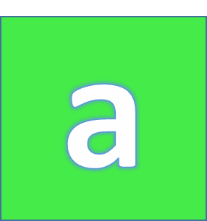  глас            реченица                                 реч слово3. Шта је написано испод слике?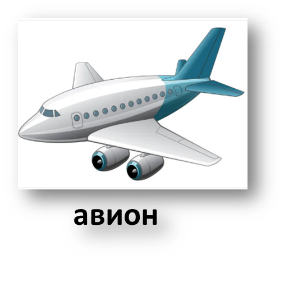   реч          реченица                        слово                       знак4. Испод слике написана је:         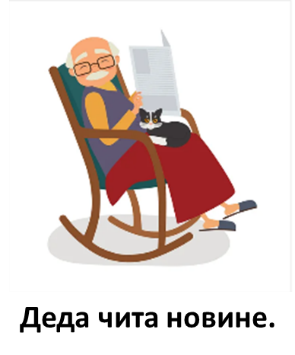  реч                   слово                         реченица                      знак5. Глас је оно што:напишемо                   нацртамо                          направимо                  изговоримо6. Допуни реч испод слике одговарајућим словом: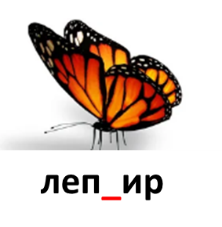  в               н                          т                     о7. Колико слова има реч МОСТ? три              пет                          седам                                     четири8. Означи предмет који почиње гласом ш.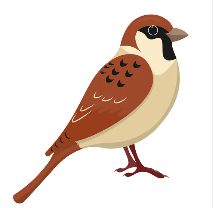 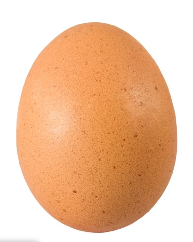 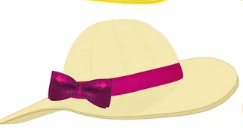 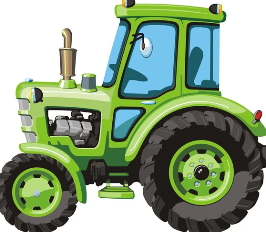  1                                               2                                      3                                     49. Од колико речи се састоји реченица испод слике?две            три              четири                 пет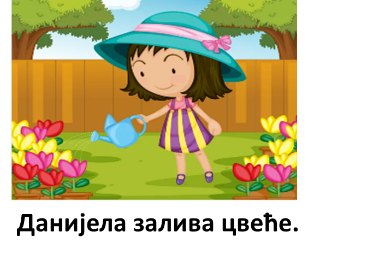 10. Шта је написано испод слике?слово             реч                             реченица                                   знак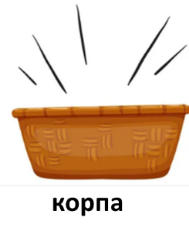 11. Шта је написано испод слике?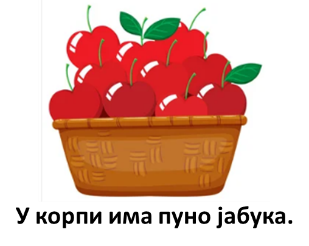  знак               реч                      слово                                 реченица12. Колико слова има реч КАМИЛИЦА? осам              шест                     пет                                 седам13. Означи слово којим почиње назив животиње са слике.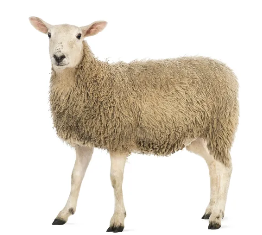  ц                   а                         о                         в14. Колико гласова има у српском језику? 32              31                 30                                     29